Use this “Overview” grid to get the “big picture” of Dutch colonialism in Indonesia. 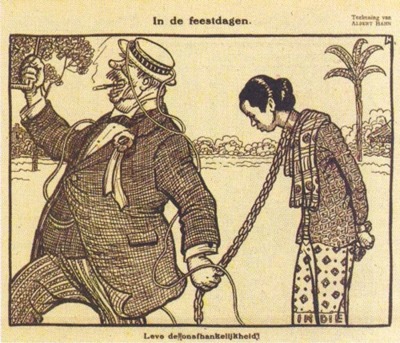 For Box 1 use:   “Early Dutch Colonialism in Indonesia” worksheetFor Box 2 use:  Watch John Green video and do accompanying worksheetFor Boxes 3 to 6 use: https://www.rijksmuseum.nl/en/explore-the-collection/timeline-dutch-history/1820-1950-indonesia-and-decolonisationBox 1: Early Dutch colonialism in Indonesia (up to 1816)Box 2: The decline of the VOCBox 3: Increasing Dutch state control (including “cultivation system”)Box 4: Increasing Dutch state control (including “liberal policy”)Box 5: Increasing Dutch state control (including “ethical policy”)Box 6: Beginnings of nationalism